Департамент за езикова и специализирана подготовка на чуждестранни студентиКурсове за чуждестранни студенти(филолози) по програма „Еразъм“за II учебен семестърДепартамент за езикова и специализирана подготовка на чуждестранни студентиКурсове за чуждестранни студенти (нефилолози) по програма „Еразъм“ за II учебен семестър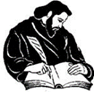 Пловдивски университет „Паисий Хилендарски“Название на курсаМинимално изискване за владеене на български езикСъдържание на курсаХорариумКредитиБългарска граматика А20 (начинаещи)Класове думи и граматични категории А260 ч.5Българска граматика В1А2(средно напреднали)Класове думи и граматични категории В160 ч.5Българска граматика В2В1 (напреднали)Класове думи и граматични категории60 ч.5Български реалииВ1 (напреднали)История, география, култура на БългарияСъдържа и обучение по български език!60 ч.5Специализиран български език (за хуманитаристи / педагози / икономисти / юристи и т. н.) В1 (напреднали)Езикът на науката – терминология в дадена област60 ч.5Създаване на текст – творческо и научно писанеВ1-В2 (напреднали и много напреднали)Структура на текста, текстова свързаност; правила за писане на текст30 ч.3Делово общуванеВ1-В2(напреднали и много напреднали)Езикови особености на деловото общуване, речев етикет, оформление на делови документи30ч.3Българска разговорна реч (конверзация)В2 (много напреднали)Български речеви конструкции – официална и неофициална употреба. 60 ч. 5Пловдивски университет „Паисий Хилендарски“Название на курсаМинимално изискване за владеене на български езикСъдържание на курсаХорариумКредитиБългарски език А20 (начинаещи)Фонетика, лексика, граматика, разговор60 ч.5Български език В1А2(средно напреднали)Лексика и словообразуване, граматика, разговор60 ч.5Български език В2В1 (напреднали)Лексика и словообразуване, граматика, разговор, речев етикет60 ч.5Български реалииВ1 (напреднали)История, география, култура на БългарияСъдържа и обучение по български език!60 ч.5Специализиран български език (за педагози / икономисти / юристи и т. н.) В1 (напреднали)Езикът на науката – терминология в дадена област60 ч.5